                            Публичный отчёт о деятельности Севастопольской городской организации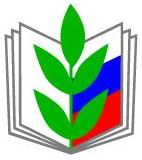        Профсоюза работников народного образования и науки РФ в 2023 году1.Сегодня под защитой Севастопольской городской организации Профсоюза находится более чем 6 299 человек, от которых зависит не только качество образования и воспитания молодого поколения, но и будущее нашей страны. В представленном отчёте вы ознакомитесь с деятельностью городской организации, узнаете об основных мероприятиях 2023года.Наша миссия остаётся неизменной:- объединять профессионалов,-защищать интересы работников,- расширять возможности,- оздоравливать членов Профсоюза,-оказывать материальную поддержку.2.Гуманитарная помощь жителям Донбасса и военнослужащим СВО2.1.Перечислили гуманитарную помощь участникам СВО в размере  389 000руб.2.2. Поздравили с Новым годом  военнослужащих СВО и раненых в госпитале.2.3. Организовали 2-х дневный тур выходного дня для жён, матерей и детей военнослужащих СВО в санаториях «Днепр» и «Форос». Оздоровили 108 человек за счёт Профсоюза.2.4. Приняли участие в сборе гуманитарной помощи в учреждениях образования.2.5.Организовали изготовление  маскировочных сетей совместно с учащимися школ. 3. Социальное партнёрство3.1. Подписано  Двустороннее Отраслевое соглашение по регулированию социально-трудовых отношений в отрасли образования г.Севастополя. 3.2. Участие в работе Севастопольской трёхсторонней комиссии по регулированию социально-трудовых отношений.3.3. Участие в работе комиссии по организации летнего оздоровления в ДОЛ.3.4. Аттестация руководителей образовательных учреждений, кандидатов на замещение должности руководителя,  педагогов.4. Организационная работа* 4 заседания Президиума;* 2 заседания Комитета;* 4 собрания профсоюзного актива;* 3 семинара для профсоюзного актива;* 2 заседания Совета молодых педагогов;* VII Форум  для молодых педагогов «Севастополь в кинематографическом пространстве»  для молодых педагогов города;*2 заседания клуба «Севастопольские наставники»5. Обучение профсоюзного актива5.1.Семинар «О задачах социального партнёрства в современных условиях».5.2. Семинар «Технологии вовлечения работников в Профсоюз».5.3. Семинар- совещание технических инспекторов труда Общероссийского Профсоюза образования.5.4. Обучение по программе «Менеджмент общественной организации».5.5. Курсы «Оказание неотложной помощи в чрезвычайных ситуациях».6. Информационная работа6.1.Освещение работы   на сайте организации и  Департамента образования и науки г.Севастополя ,а также в социальных сетях VK, Telegram.6.2.Участие в конкурсе «Профсоюзный репортёр», «Мы-команда». 6.3. Акция  в День действий за достойный труд «Знаете ли вы, как Профсоюз  защищает права работающих севастопольцев?»7.Участие в Общероссийский                  и городских мероприятиях 7.1. Первая Межрегиональная конференция для молодых специалистов образовательных организаций города Севастополя «Молодой педагог в образовательном пространстве: портрет, возможности, формула успеха».  7.2  Встреча педагогов и студентов Института с ветеранами педагогического труда «Не прервется связь поколений», посвященная 200-летию со дня рождения Константина Дмитриевича Ушинского.7.3.Участие в торжественных мероприятиях «Военных лет не смолкнет слава!».7.4.Презентация альманаха «Педагогические династии города Севастополя». 7.5. Форум-фестиваль «Продвижение ЗОЖ».7.6. II Форум председателей первичных профсоюзных организаций г.Севастополя «О задачах социального партнёрства в современных условиях». 7.7.Всемирный День действий «За достойный труд!»8. Правовая и юридическая помощь8.1.В течение года специалистами СГО Профсоюза по утверждённому плану  проводились проверки локальных нормативных актов учреждений, правомерность изменения учебной нагрузки, начисления стимулирующих выплат, подготовки документов для обращения в комиссию по трудовым спорам.8.2. Юристами Союза «Севастопольское объединение организаций профсоюзов» проведено 45  консультаций для членов Профсоюза по всем интересующим вопросам.9.Конкурсная деятельность* Конкурс профессионального мастерства для председателей и заместителей председателя  первичных профсоюзных организаций «Поддержка на этапе старта»;*Конкурс  «Севастопольские мастера»;* Конкурс «Лучший коллективный договор образовательной организации»; *региональные этапы Всероссийских конкурсов «Учитель года», «Воспитатель года», «Сердце отдаю детям», «Мастер года»;* Конкурс «Здоровые решения» в номинации «Производственная гимнастика»;* Конкурс «Лучший профсоюзный репортёр»;* Конкурс самодеятельного творчества среди работающих  севастопольцев «Зажги свою звезду».10.Культурно-массовая работа10.1. Доплата в размере 50% от стоимости билетов  на спектакли  в театр  им. А.В.Луначарского.10.2. Торжественный вечер в Центре национальных культур г.Севастополя, посвящённый  9 Мая для ветеранов войны и педагогического труда.  10.3.Опалата билетов на Новогодние спектакли для детей членов Профсоюза. 11. Оздоровление членов Профсоюза11.1. Санатории «Профкурорт». Путёвки с 20% скидкой в санатории г.Ессентуки, г.Пятигорск, г.Железноводск, г.Кисловодск, г.Сочи. 11.2. Отдых выходного дня в санатории «Форос» по промокоду УЧИТЕЛЬ с 40 % скидкой. 11.3. Отдых выходного дня для руководителей школ и дошкольных учреждений на базе отдыха «Парус» посёлок Кача, б/о «Любоморье».11.4. Материальная помощь на  оздоровление работников. Выделено  3 807 000 рублей.12.Совет молодых педагогов 12.1.Проведено 3 заседания  Совета молодых педагогов.12.2. . Первая Межрегиональная конференция для молодых специалистов образовательных организаций города Севастополя «Молодой педагог в образовательном пространстве: портрет, возможности, формула успеха».  12.3. VII  Форум молодых педагогов «Севастополь в кинематографическом пространстве» в ретрокинотеатре «Украина».13. Охрана труда13.1. Проведены курсы  для  уполномоченных  «Оказание неотложной помощи в чрезвычайных ситуациях ».13.2. Направлены методические рекомендации председателям ПК по проведению круглых столов «Безопасная и здоровая рабочая среда- основополагающий принцип и право в сфере труда»  во Всемирный день охраны труда.13.3.Участие  во Всемирной эстафете  здоровья.Приняли участие во флешмобе «Утренняя гимнастика».13.4. Проведены проверки по соблюдению норм педагогической нагрузки в образовательных учреждениях города. 14.ВУЗы14.1. Материальная помощь на  оздоровление работников. Выделено  350 000 руб.14.2. Премирование членов Профсоюза  на сумму 272 000руб.14.3. Культурно-массовые мероприятия:-Открытый студенческий бал;-«Новогодний переполох»;- празднование Масленицы;- «Мисс и мистер общежития»;- празднование Всероссийского Дня библиотек;- спортивно-массовые мероприятия;- экскурсии в Никитский ботанический сад, Японский сад шесть  чувств, Форос, парк «Парадиз».14.4. В рамках социального партнёрства подписано 5 Соглашений с университетом. В том числе, о доплате 50% на питание в СОЛ «Горизонт». 14.5. Поздравление членов Профсоюза с Днём защитника Отечества и Международным женским днём. Выделено 358 000руб. 14.6. Проведение Новогодней ёлки для детей работников университета . На поздравление членов Профсоюза с Новым годом выделено 683  000  руб.  15.Совет ветеранов15.1. Учреждение клуба «Севастопольские наставники».15.2.Встреча педагогов и студентов Института с ветеранами педагогического труда «Не прервется связь поколений».15.3.Проведение Торжественного вечера, посвящённого Дню Победы , празднованию Нового года. 15.4. Поздравление маломобильных ветеранов дома. Вручение продуктовых наборов.